ОТДЕЛЕНИЕ СОЦИАЛЬНОГО ФОНДА РОССИИ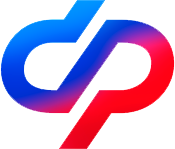 ПО ЛИПЕЦКОЙ ОБЛАСТИГРУППА   ПО  ВЗАИМОДЕЙСТВИЮСО  СРЕДСТВАМИ  МАССОВОЙ  ИНФОРМАЦИИ И СВЯЗЯМ С ОБЩЕСТВЕННОСТЬЮ____________________________________________________________________398050,  г. Липецк, пл. Соборная, 3                                                                                        pfr.48@yandex.ru ;        «24» октября 2023гВ Липецкой области более 32 тысяч пенсионеров старше 80 лет получают пенсию в повышенном размереДля граждан, достигших 80-летнего возраста, предусмотрены различные меры государственной поддержки по линии регионального Отделения Социального фонда России. В частности, тем, кто только перешагнул 80-летний рубеж, фиксированная часть их страховой пенсии по старости увеличивается в два раза.Сегодня в Липецкой области проживает 32 317 пенсионеров старше 80 лет, которые получают повышенную пенсию. В 2023 году их фиксированный размер страховой пенсии составляет 7567 рублей, а с момента достижения 80-летия эта сумма увеличивается вдвое и составляет 15134 рубля. Фиксированная выплата устанавливается государством и не зависит от стажа, зарплаты и суммы уплаченных страховых взносов.  Обращаться за перерасчетом выплаты в Отделение СФР по Липецкой области не нужно, она производится автоматически после дня рождения пенсионера. Повышенная пенсия перечисляется на следующий месяц после исполнения 80 лет.Отметим, что такая надбавка устанавливается только получателям страховой пенсии по старости. Получателям социальной пенсии и пенсии по случаю потери кормильца подобное повышение законом не предусмотрено. Людям с инвалидностью I группы по достижении 80-летнего возраста фиксированная выплата не удваивается, так как они уже получают аналогичную доплату.Так же вне зависимости от вида получаемой пенсии за гражданином старше 80 лет можно оформить выплату по уходу в размере 1200 рублей. Данная сумма ежемесячно перечисляется гражданину, за которым ухаживают, вместе с его пенсией.Контакты: Главный специалист-эксперт по взаимодействию со СМИи связям с общественностью Юлия НечаеваТел: (4742) 23-94-10 